郑州史上最强引进人才政策郑州市政府5年拿出40亿，引进 1350个创新创业人才或团队，最高可获得1亿元的真金白银支持。    【招啥人】创新创业高科技人才    “智汇郑州·1125聚才计划”拟用5年左右时间，引进1000名左右科技创新创业领军人才和高层次创新创业紧缺人才，100个领军型科技创新创业团队，培育200名左右科技型创业企业家，汇聚50名左右“两院”院士、国家“千人计划”“万人计划”等海内外顶尖人才。    计划圈定的范围包括了电子信息、汽车与装备制造、现代商贸物流、文化创意旅游和新材料、生物医药、铝及铝精深加工、现代农业及食品加工、现代金融、高端服务业等战略主导优势产业，航空经济、互联网技术、大数据技术、智能化制造等高层次创新创业紧缺人才。    经费|最高可获得1亿元资助【优惠政策】    据了解，该计划执行后，对国家最高科学技术奖获得者、“两院”院士领衔的创新创业团队，每个团队给予2000万到3000万元项目资助;国家“千人计划”专家团队及同等层次团队，每个团队给予500万—1000万元项目资助;市级以上其他创新创业团队，每个团队还将给予100万—300万元项目资助。    同时，对经评审认定的创新创业领军人才，按创新、创业不同，分别给予100万-200万元项目资助;给予高层次紧缺人才50万-100万元项目资助。    对郑州市产业发展具有奠基性、战略性、支撑性的特别重大项目及团队和对郑州产业发展急需、社会贡献较大、现行人才目录难以界定的“偏才”“专才”，均可采取“一事一议”，项目最高可获得1亿元资助。    激励|对突出人才进行分红或股权奖励    根据计划，郑州市对企业科技成果研发和产业化做出突出贡献的技术人员、经营管理人员，企业对其进行分红或股权奖励：盈利3—5年内，每年提取不超过该成果净收益30%的比例用于分红激励。    驻郑高等学校、科研机构和企业以转让或许可职务科技成果等方式获得收益的，可按60%—95%的比例，划归参与研发的人员及其团队拥有。    而根据郑州市科技创业企业家培育计划实施办法，从2015年起，市县两级5年内将重点支持培养200名科技创业企业家;培养1000名科技型企业经营管理团队核心成员和3000名科技型企业经营管理专业人才。郑州市每年组织1期境外培训班，每人给予相应的培训经费补助。    住房 |租房免三年房租，买房报销50%    文件规定，引进的人才工作时间满一年，且做出突出贡献的，首套房从第二年起分四年发放安居补贴，最高标准为房价的50%(最高不超过50万元)。在住房公积金贷款政策上，贷款房源不受户型限制;在规定比例内最高贷款额度可放宽至最高限额的3倍;享受10%贷款贴息。如果是租房的，应提供不少于100平方米的人才公寓，3年内免收租金。 人才健康是大事，郑州选择郑州市第一人民医院等16家定点医院供引进人才选择，这些机构会为引进人才明确医疗保健联系人、配备保健医生，引进人才及家属(父母、配偶和子女) 可享受门诊、急诊、住院、专家会诊等绿色通道服务，还有急诊先治疗后收费、门诊无需排队等贴心服务。    家属|配偶就业子女上学赡养老人都管    来郑前已就业的引进人才家属，是公务员岗位的，将安置在市本级或所在辖区有空编的行政部门或依照公务员法管理单位，属事业单位的安置在市本级或所在辖区事业单位，在企业工作的也有相应安置。    在安排工作的未就业期间，人事档案将免费挂靠人力资源服务机构，给予不低于本地区最低工资1.5倍的补贴，补贴期不超过2年。适龄子女入学也将享受优先安排或录取政策。    引进人才配偶、已到退休年龄的父母、岳父母以及子女(含子女配偶)可以随迁。    　　问答    问1：已经在郑的“凤凰”能不能享受新政待遇?英雄不论早晚符合政策都可以。    郑州市人才办副主任王保田表示，全国各地出台的人才政策都是文件发布之前登记注册的企业不再享受，但是在郑州，凡是符合评选标准，无论注册时间早晚，申报通过评审，都可以享受政策支持。    问2：招人目录啥时公布?每年公布两次，今年6月底前见分晓。市委办公厅副主任张红军表示，原则上每年向海内外公布两次人才目录，每期会根据不同产业需求来制定目录。今年会在6月份之前公布，年底前落实一批。详情可关注郑州市1125人才网(1125.zhengzhou.gov.cn)。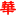 2015年度郑州市“智汇郑州·1125聚才计划”引才公告2015-07-06 10:37:42.0　来源: 网易　有0人参与分享到 网易微博 0 新浪微博 腾讯空间 人人网 有道云笔记 根据中共郑州市委、郑州市人民政府《关于引进培育创新创业领军人才（团队）的意见》（郑发〔2015〕9号）、中共郑州市委办公厅、郑州市人民政府办公厅《关于印发<郑州市引进培育创新创业领军人才（团队）“智汇郑州·1125聚才计划”实施办法（暂行）>的通知》（郑办〔2015〕18号）文件精神，现就2015年引进人才有关事项公告如下：一、引进重点领域主要引进电子信息、汽车与装备制造、现代商贸物流、文化创意旅游；新材料、生物医药、铝及铝精深加工、现代农业及食品加工、现代金融、高端服务业等战略主导优势产业和航空经济、互联网技术、大数据技术、智能化制造等战略性新兴产业创新创业领军人才（团队）。二、申报对象及条件（一）创新创业领军团队创新创业领军团队须在相关领域达到国际先进或国内领先水平，符合我市战略主导优势产业和战略新兴产业发展方向，拥有可产业化的发明专利或自主知识产权的创新成果，具备突破重大技术、解决关键问题的持续创新能力和成果转化能力，能产生显著经济社会效益，并同时具备以下条件：1、创新创业领军团队成员中，领军人才、核心成员须有3人以上，至少有1人应全职来郑创新创业，其余成员每年应在郑州工作6个月以上。2、团队带头人须符合国家“千人计划”“万人计划”个人基本申报条件，核心成员须有3人以上且符合河南省“百人计划”个人基本申报条件，成员间的专业结构合理，具有关联性和互补性，且在郑稳定合作工作5年以上。3、创新创业团队成员与用人单位签订5年以上工作合同，且认真履约；所创办企业须在郑完成工商注册、参保等相关手续。（二）创业领军人才须取得博士学位或正高级专业技术职称，且有5年以上海内外大型企事业单位工作经历，年龄不超过55周岁，引进后每年在郑工作时间不少于6个月，并同时具备以下条件：1、拥有自主知识产权和发明专利，且其技术成果国际先进或填补国内空白、具有市场潜力并处于中试或产业化阶段，符合我市战略支撑产业和战略新兴产业发展方向。2、有自主创业经验，在国际国内知名企业担任管理职位5年以上，熟悉相关领域和国际规则的经营管理人才。3、创办科技型企业，本人投入企业的注册资本不少于200万元人民币（不含技术入股），非法人代表的股权不得低于总投资的30%。（三）创新领军人才须取得博士学位或正高级专业技术职称，且有5年以上海内外大型企事业单位工作经历，年龄不超过55周岁，引进后在签约企业或平台工作时间不少于5年且每年不少于6个月，并符合以下条件之一：1、在国内外著名高校、科研院所担任教授、研究员、首席科学家或相当职务的专家学者，掌握关键技术并拥有自主知识产权的重大成果。2、在国际知名企业、金融机构、国际组织中担任中高级职务，熟悉相关产业发展和国际规则的专业技术人才和经营管理人才。3、承担过国家级重大科技项目相关的任务，具有较强的产品开发能力和产业化潜力的领军人才。4、能够解决关键技术和工艺操作性难题，或自主创新产品具有国际水平的企业领军人才。（四）创业紧缺人才创业紧缺人才须同时具备以下条件：1、须取得硕士以上学位或副高级以上专业技术职称，年龄不超过55周岁，有5年以上工作经验。2、拥有与创业领域产品、技术相应的自主知识产权或关键技术，符合我市战略支撑产业和战略新兴产业发展方向，相关技术能够转化，相关产品能够产业化，并具有市场前景。3、创办科技型企业，本人投入企业的注册资本不少于100万元人民币（不含技术入股），非法人代表的股权不得低于总投资的30%。（五）创新紧缺人才创新紧缺人才须同时具备以下条件：1、企业紧缺的具有硕士以上学位或副高级以上专业技术职称人才。2、具有5年以上在国内外知名企业、高校、科研机构及相关单位关键岗位从事科研、管理或教学工作经历，符合我市战略支撑产业和战略新兴产业发展方向，拥有核心技术和重要科技成果，或具有学科重要奖励，业绩突出。3、与所在企业或平台签订5年以上聘任合同，并保证每年至少有6个月在签约企业或平台工作。对于研发水平或拥有核心技术的产品处于国内领先、国际先进的创新创业领军人才和特别优秀的创新创业紧缺人才，经所在开发区、县（市）区认定后，可以适当放宽学历和年龄限制。三、扶持政策1、引进的创新创业领军团队，经评审认定，按不同层次给予支持。国家最高科学技术奖获得者、“两院”院士领衔的创新创业团队，每个团队给予2000万—3000万元项目产业化扶持资金资助；国家“千人计划”专家团队和同等层次创新创业团队，每个团队给予500万—1000万元项目产业化扶持资金资助；经认定的市级以上其他创新创业团队，每个团队给予100万—300万元项目产业化扶持资金资助。2、经市评审认定的创新创业领军人才，按不同类型给予支持。创业领军人才给予200万元项目产业化扶持资金资助；全职引进创新领军人才给予100万元项目研发扶持资金资助。3、经市评审认定的高层次创新创业紧缺人才，按不同类型给予支持。高层次创业紧缺人才，给予100万元项目产业化扶持资金资助；全职引进高层次创新紧缺人才，给予50万元项目研发扶持资金资助。4、对我市产业发展具有奠基性、战略性、支撑性的领军人才和团队特别重大项目实行“一事一议”，最高可获得1亿元项目产业化资金资助。5、经评审认定的科技领军人才创新创业项目，根据项目类型，全面享受股权投资资金、产业引导投资、风险创业投资、贷款风险补偿投资、项目贷款担保、银行贷款贴息等6个方面多元化资金金融资助。其他扶持政策根据中共郑州市委、郑州市人民政府《关于引进培育创新创业领军人才（团队）的意见》（郑发〔2015〕9号）以及配套文件的要求执行。四、申报时间和方式（一）申报时间2015年度“智汇郑州·1125聚才计划”自公告发布之日起，全年受理申报，2015年集中评审一次，申报截止时间为北京时间2015年08月25日。（二）申报方式登录“智汇郑州1125人才网”（http://1125.zhengzhou.gov.cn），下载申报表格，进行网上申报，并向所在开发区、县（市）区相关部门提交正式申报材料。五、其他注意事项具体申报要求、申报材料和评审程序，请登录“智汇郑州1125人才网”，阅读详细公告和相关文件。郑州市“智汇郑州·1125聚才计划”申报网站与咨询电话智汇郑州1125人才网：http://1125.zhengzhou.gov.cn申报咨询电话：0371-67178132、67178135郑州市人才工作领导小组办公室2015年06月30日河南百人计划 2012年05月29日 11:09:49 
来源： 千人计划网 1【字号：大 中 小】【打印】【纠错】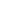     从2009开始，河南省将用5年～10年时间实施“海外高层次人才引进百人计划”，即在国家和省重点创新项目、重点学科和重点实验室、重点企业和地方商业 金融机构、以高新技术产业开发区为主的各类园区引进并有重点地支持120名左右能突破关键技术、发展高新产业、带动新兴学科的领军人才来豫创新创业。　　引进的人才一般应在海外取得博士学位，不超过55岁，引进后每年在省内工作不少于6个月。为了给引进人才搭建自由广阔的创业平台，凡河南省引进的海外高层次创新创业人才和经营管理人才，可以直接聘任为高等学校、科研院所、重点企业、地方商业金融机构中层以上领导职务或高级专业技术职务。　　入选河南省“百人计划”的人选，省政府给予每人120万元的一次性奖金资助;省“百人计划”中入选国家“千人计划”的，同时享受国家100万元一次 性补助。用人单位参照引进人才回国(来华)前的收入水平，协商确定引进人才的合理薪酬。5年内在境内取得的住房补贴、伙食补贴、搬迁费、探亲费、子女教育 费等，按照国家税收法律法规的有关规定，予以税前扣除。引进人才享受医疗照顾人员待遇(入选国家“千人计划”的按国家有关规定办理)，由省级卫生行政部门 为其发放医疗证。生物通报道：所谓“千人计划”指的是中国将在未来5到10年内吸引千名左右海外高层次人才到中国工作，并建立40至50个海外高层次人才创新基地，所以也称为海外高层次人才引进计划。生物通 www.ebiotrade.com 这项去年由一场座谈会引发的人才计划与之前一些著名科学家的看法相谋和，今年年初，中科院就启动新的人才引进动作。白春礼在院工作会议上透露，2009年起中科院将在未来5年内，引进海外高层次人才和支持领军人才600名，引进培养学术技术带头人600名，培养造就优秀支撑和管理人才600名，培养支持青年创新人才6000名。那么这项计划与之前的百人计划，以及长江学者等人才奖励措施有何区别呢？生物通 www.ebiotrade.com 1.入选条件千人计划比百人计划的“门槛”高一点，千人计划要求一般应在海外取得博士学位，原则上不超过55岁，引进后每年在国内工作一般不少于6个月，并符合下列条件之一：在国外著名高校、科研院所担任相当于教授职务的专家学者；在国际知名企业和金融机构担任高级职务的专业技术人才和经营管理人才；拥有自主知识产权或掌握核心技术，具有海外自主创业经验，熟悉相关产业领域和国际规则的创业人才；国家急需紧缺的其它高层次创新创业人才。生物通 www.ebiotrade.com 中科院百人计划实施开始于1994年，要求为博士学位；从事基础研究的应已作出了国际水平工作；从事应用和科技开发的应已作出了新颍性、创造性和具有应用价值的科技工作。有艰苦创业和敬业精神；作风端正、治学严谨、善于团结人；有教强的组织管理和协调能力以及社会活动能力。年龄在45岁以下。2.评审流程生物通 www.ebiotrade.com 千人计划评审工作由四个事业平台的牵头单位组织实施。国家重点创新项目的评审工作由科技部负责，重点学科和重点实验室分别由教育部和科技部负责，中央企业和国有商业金融机构分别由国资委和中国人民银行负责，创业人才的评审由科技部、人力资源社会保障部负责。 评审工作分两步进行：首先请国内外同行专家进行匿名的通讯评审，然后组织相关领域的专家进行综合评议。海外高层次人才引进工作专项办公室准备选择一批知名专家、企业家、风险投资专家等，建立“千人计划”评审专家库。为确保评审的公正性，不设专职评审委员，每次评审根据申报人的具体情况，在库中随机抽选相关领域的专家组成评审小组。 百人计划需聘请院内外专家成立中国科学院“百人计划”专家评审委员会。其中院外专家须占1/2以上，院领导小组组长任专家评审委员会主任。评审委员会的职责是，对“百人计划”候选人的学术水平做出客观、公正的评价。每年召开两次专家评审会议。根据候选人申报的学科情况，分学科组对候选人进行评审。由各业务局依据专家评审委员会的评审结果，根据院战略行动计划部署的重点领域方向和新建研究单元的急需程度，在规定的名额范围内，确定入选方案，提交领导小组讨论。 生物通 www.ebiotrade.com 生物通 www.ebiotrade.com 3.待遇条件入选千人计划的科学家，中央财政给予引进人才每人人民币100万元的一次性补助（视同国家奖金，免征个人所得税）；外籍引进人才及其随迁外籍配偶和未成年子女，可办理《外国人永久居留证》，或2－5年有效期的多次往返签证；具有中国国籍的引进人才，可不受出国前户籍所在地的限制，选择在国内任一城市落户；享受医疗照顾人员待遇；引进人才及其配偶子女，可参加中国境内各项社会保险，包括基本养老、基本医疗、工伤保险等；可不受居住年限等条件限制，购买自用商品住房一套；五年内境内工资收入中的住房补贴、伙食补贴、搬迁费、探亲费、子女教育费等，按照国家税收法律法规的有关规定，予以税前扣除；引进人才的配偶由用人单位妥善安排工作或发放生活补贴，子女就学可按本人意愿，由有关部门协调解决；用人单位参照引进人才回国（来华）前的收入水平，一并考虑应为其支付的各种生活补贴，协商确定合理薪酬。对作出突出贡献的可实施期权、股权等中长期激励方式。 生物通 www.ebiotrade.com 百人计划的入选者，则是根据学科(工程)发展需要和本人条件，给予较强的一次性启动经费，主要用于购置必需的仪器设备、本人住房等。入选人员的工资待遇，除按国家规定发给的外，中科院将予特别津贴，津贴额度视具体情况确定。4.是否可以交叉申请？生物通 www.ebiotrade.com 国家自然科学基金委员会主任陈宜瑜院士表示，“以往人才引进计划与‘千人计划’相互独立又不乏联系，不存在什么衔接与不衔接，例如，获得‘国家杰出青年科学基金’的科学家，如果符合条件，也可以参与‘千人计划’的评选，他们理应得到支持。”由此可见，千人计划相较于百人计划等以往的人才引进计划，规格都要高，评审更为严格，工作条件和待遇更加好，这也充分说明了国家对人才引入的重视，赶超国际科研水平的决心。